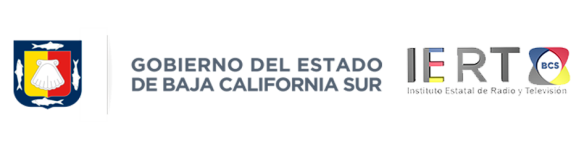 AVISO DE PRIVACIDAD SIMPLIFICADODE CONFORMIDAD CON LO DISPUESTO POR LOS ARTÍCULOS 1, 2 FRACCIÓN II, III, IV, V, 3 FRACCIÓN II, 18, 19, 21, 22 Y DEMAS RELATIVOS Y APLICABLES DE LA LEY DE PROTECCIÓN DE DATOS PERSONALES EN POSESIÓN DE SUJETOS OBLIGADOS PARA EL ESTADO DE BAJA CALIFORNIA SUR EL INSTITUTO ESTATAL DE RADIO Y TELEVISIÓN  PROPORCIONA LA SIGUIENTE INFORMACIÓN QUE INTEGRA EL PRESENTE AVISO:I.-FINALIDAD DEL TRATAMIENTO PARA LAS CUALES SE OBTIENE LOS DATOS PERSONALES:LOS DATOS PERSONALES RECABADOS POR ESTA DEPENDENCIA, SERÁN NECESARIOS PARA LA SIGUIENTE FINALIDAD:LLEVAR UN CONTROL DE ENTREVISTAS A SERVIDORES PÚBLICOS Y AGRUPACIONES SOCIALES QUE DIFUNDAN CONTENIDOS INFORMATIVOS, CULTURALES, MUSICALES, DE ENTRETENIMIENTO, DE DIVULGACIÓN DE LA CIENCIA  Y LA CULTURA, LAS ENTREVISTAS PUEDEN SER  GRABADAS O VIVO, TRANSMITIDAS EN LOS DIFERENTES ESPACIOS INFORMATIVOS DE RADIO Y TELEVISIÓN, CON  COBERTURA LOCAL Y ESTATAL A FIN DE PROMOVER TEMAS DE INTERÉS GENERAL.ASÍ MISMO PODER LLEVAR UN REGISTRO DE LOS SERVICIOS SOCIALES QUE SE BRINDANGENERAR ESTADÍSTICAS EN TORNO A LAS SOLICITUDES DE ACCESO A LA INFORMACIÓN PÚBLICA Y DE PROTECCIÓN DE DATOS PERSONALES, SEGUIMIENTO A LAS SOLICITUDES DE INFORMACIÓN PÚBLICAS Y SEGUIMIENTO AL CUMPLIMIENTO A LAS OBLIGACIONES DE TRANSPARENCIA  Y RECURSOS DE REVISIÓN PREVISTOS EN LA LEY DE TRANSPARENCIA Y ACCESO A LA INFORMACIÓN PÚBLICA DEL ESTADO DE BAJA CALIFORNIA SUR Y DE LAS OBLIGACIONES DE LA LEY DE PROTECCIÓN DE DATOS PERSONALES EN POSESIÓN DE SUJETOS OBLIGADOS PARA EL ESTADO DE BAJA CALIFORNIA SUR.II.- TRANSFERENCIAS DE DATOS PERSONALES:LOS DATOS PERSONALES RECABADOS POR ÉSTA DEPENDENCIA, NO SON TRANSFERIDOS A NINGÚN OTRO ORGANISMO. ÚNICAMENTE PARA FINES ESTADÍSTICOS EN LAS SOLICITUDES DE INFORMACIÓN EN LA PLATAFORMA HTTP://INFOMEX.BCS.GOB.MX/INFOMEXBCS/ Y A EFECTO DE LLEVAR UN CONTROL DEL NÚMERO DE PERSONAS ENTREVISTADAS Y SERVICIOS SOCIALES OTORGADOSIII.- MECANISMOS Y MEDIOS DISPONIBLES PARA MANIFESTAR LA NEGATIVA PARA EL TRATAMIENTO DE DATOS PERSONALES QUE REQUIERE EL CONSENTIMIENTO DEL TITULAR.LOS TITULARES DE LOS DATOS PERSONALES QUE REQUIERAN EL CONSENTIMIENTO PARA SU TRATAMIENTO PARA LA FINALIDAD MARCADA EN LOS APARTADOS I Y II DEL PRESENTE AVISO, PODRÁN MANIFESTAR SU NEGATIVA A DICHO TRATAMIENTO, YA SEA DE MANERA VERBAL O POR ESCRITO AL MOMENTO EN QUE SEAN REQUERIDOS O CON POSTERIORIDAD UNA VEZ OBTENIDOS, MEDIANTE ESCRITO PRESENTADO EN LAS OFICINAS DE ÉSTA DEPENDENCIA UBICADA EN LEGASPI Y ALTAMIRANO, COLONIA CENTRO, CÓDIGO POSTAL 23000, EN LA CIUDAD DE LA PAZ, BAJA CALIFORNIA SUR.III.- SITIO DONDE PODRÁ CONSULTAR EL AVISO DE PRIVACIDAD INTEGRAL.SE HACE DEL CONOCIMIENTO AL PÚBLICO EN GENERAL QUE EL AVISO DE PRIVACIDAD INTEGRAL PODRÁ SER CONSULTADO EN EL PORTAL DE INTERNET INSTITUCIONAL UBICADO EN LA DIRECCIÓN WEB: HTTP://IERT.BCS.GOB.MX/